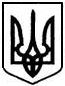 НАЦІОНАЛЬНИЙ СТАНДАРТ УКРАЇНИДСТУ EN 60974-13(IEC 60974-13:2011, IDT)(EN 60974-13:2011, IDT)УСТАТКУВАННЯ ДЛЯ ДУГОВОГО ЗВАРЮВАННЯ.
Частина 13. зварювальні затискувачіВидання офіційне(остаточна редакція)КиївДП «УкрНДНЦ»201ПЕРЕДМОВА1 РОЗРОБЛЕНО: Технічній комітет зі стандартизації “Зварювання та споріднені процеси” (ТК 44 та Інститут електрозварювання ім. Є.О. Патона НАН України)2 ПРИЙНЯТО ТА НАДАНО ЧИННОСТІ: наказ ДП «УкрНДНЦ» від 
«__» ______ 2017 р. № __ з 2017-__-__3 Стандарт відповідає IEC 60974-13:2011; EN 60974-13:2011 Arc welding equipment - Part 13: Welding clamp (Обладнання для дугового зварювання. Частина 13. Зварювальні затискувачі) і внесений з дозволу СEN, rue de stassart 36, B-1050 Brussels. Усі права щодо використання Європейських стандартів у будь – якій формі і будь – яким способом залишаються за CEN.Ступінь відповідності – ідентичний (IDT)Переклад з англійської (en)4 Цей стандарт розроблено згідно з правилами, установленими в національній стандартизації України5 На заміну ДСТУ EN 60974-13:2014_________________________________________________________________________Право власності на цей національний стандарт належить державі.Заборонено повністю чи частково видавати, відтворювати задля розповсюдження і розповсюджувати як офіційне видання цей національний стандарт або його частини на будь-яких носіях інформації без дозволу ДП «УкрНДНЦ» чи уповноваженої ним особиДП «УкрНДНЦ», 201Національний вступЦей національний стандарт ДСТУ EN 60974-13 «Обладнання для дугового зварювання. Частина 13. Зварювальні затискувачі» прийнятий методом перекладу – ідентичний щодо IEC 60974-13:2011 та EN 60974-13:2011 (версія en) Arc welding equipment - Part 13: Welding clamp (версія en)Технічний комітет стандартизації, відповідальний за цей стандарт в Україні – ТК 44 “Зварювання та споріднені процеси”.Цей стандарт прийнятий на заміну ДСТУ EN 60974-13:2014 (прийнятого методом підтвердження)У цьому національному стандарті зазначені вимоги, які відповідають законодавству УкраїниДо стандарту внесено такі редакційні зміни:– слова «цей європейський стандарт» і «ця частина стандарту» замінено на «цей стандарт»;– структурні елементи стандарту: «Титульний аркуш», «Передмова», «Національний вступ», перша сторінка, «Терміни та визначення понять» і «Бібліографічні дані» - оформлено згідно з вимогами національної стандартизації України;– у розділі 2  «Нормативні посилання» наведено «Національне пояснення”, виділене рамкою;-	зі «Вступу» до IEC 60974-13:2011 у цей «Національний вступ» внесено все, що безпосередньо стосується цього стандарту;-	вилучено «Передмову» до IEC 60974-13:2011, як таку, що безпосередньо не стосується технічного змісту цього стандарту;-	замінено крапку на кому як указник десяткових знаків;-	долучено додатковий додаток НА (Перелік національних стандартів України, ідентичних з європейськими стандартами, посилання на які є в цьому стандарті)Копії нормативних документів на які є посилання в цьому стандарті, можна отримати в Національному фонді нормативних документів Долучено додаток ZA Нормативні посилання на міжнародні публікації з відповідними європейськими виданнями.Стандарти IEC 60050-151, IEC 60974-1, в Україні введено в дію ДСТУ EN 60974-1НАЦІОНАЛЬНИЙ СТАНДАРТ УКРАЇНИОБЛАДНАННЯ ДЛЯ ДУГОВОГО ЗВАРЮВАННЯ.ЧАСТИНА 13. Зварювальні затискувачіArc welding equipment –Part 13: Welding clamp_______________________________________________________________Чинний від___________1 Сфера застосуванняЦей стандарт поширюється на затискні пристрої для процесів дугового зварювання, призначені для забезпечення електричного з'єднання із заготовкою без використання інструментів.Цей стандарт не поширюється на затискні пристрої для підводного зварювання та плазмового різання.Цей стандарт встановлює вимоги безпеки та експлуатаційні вимоги до затискних пристроїв.Цей стандарт не встановлює вимоги до зварювальних кабелів.2 Нормативні посиланняНаведені нижче документи є незамінними для застосування цього документу. Для датованих посилань застосовується лише цитоване видання. Для недатованих посилань застосовується останнє видання зазначеного документа (включаючи будь-які зміни).IEC 60050-151, International Electrotechnical Vocabulary- – Part 151: Electrical and magnetic devicesIEC 60974-1, Arc welding equipment-Part 1: Welding power sources3 Терміни та визначенняВ цьому документі застосовуються терміни та визначення, наведені в IEC 60050-151 та IEC 60974-1, а також наступні.3.1Зварювальний затискувач (welding clamp)Затискувач заземлення( work clamp, US)Затискувач зворотного струму (return current clamp, UK)Пристрій, що з'єднує зварювальний кабель з заготівкою.3.2 Номінальний струм (rated current)Струм, встановлений виробником, який зварювальний затискувач може витримати при 60% робочого циклу без перевищення допустимого зростання температури3.3 Пристрій запобіжний (retaining means)Механічний пристрій, що утримує зварювальний затискувач у заданому положенні і запобігає випадковому роз'єднанню, при правильному під’єднані до заготовки.4 Умови навколишнього середовищаЗварювальний затискувач повинен бути придатними до експлуатації, коли переважають такі умови навколишнього середовища:а) діапазон температури навколишнього повітря:– під час експлуатації:			– 10 °C до +40 °C;b) відносна вологість повітря:			до 50% при 20 °C.до 90% при 20 °C.Зварювальний затискувач повинен витримувати зберігання і транспортування при температурі навколишнього повітря від -20 ° C до +55 ° C без будь-яких пошкоджень для роботи і продуктивності.5 Типові випробування5.1 Умови випробуванняВсі типові випробування повинні проводиться на тому самому новому і повністю змонтованому зварювальному затискувачі.Всі типові випробування повинні проводиться при температурі навколишнього повітря від 10 °C до 40 °C.5.2 Вимірювальні пристроїТочність вимірювальних приладів повинна бути:а) електричні вимірювальні прилади: клас 1; (± 1% від повної шкали), за винятком вимірювання опору ізоляції та діелектричної міцності, де точність приладів не вказана, але повинна враховуватися для вимірювання;b) прилади для вимірювання температури: ± 2 K.5.3 Послідовність випробуваньТипові випробування, наведені нижче, повинні проводитися в наступній послідовності:a)	загальний візуальний контроль;b)	підвищення температури, див. 8.1;с)	запобіжний пристрій, див. 9.1;d)	стійкість при падінні, див. 9.4;e)	падіння напруги, див. 7.1;f)	загальний візуальний контроль.Інші типові випробування в цьому стандарті, не згадані вище, можуть виконуватися в будь-якій зручній послідовності.6 ПозначенняЗварювальний затискувач визначається за діапазоном площі поперечного перерізу зварювального кабелю, до якого він повинен приєднуватися. Випробувальний струм наведений в табл. 1 на онові максимальної площі поперечного перерізу. Зварювальний затискувач повинен підходити для мінімальної площі поперечного перерізу, наведеної в табл. 1. Мінімальна площа поперечного перерізу може бути зменшена, щоб розширити діапазон підбору зварювального затискувача.Таблиця 1 – Співвідношення між випробувальним струмом на зварювальному затискувачі і площею поперечного перерізу зварювальних кабелівВідповідність повинна бути перевірена вимірюванням.7 Захист від ураження електричним струмом7.2 Падіння напругиЗатискувачі на початку експлуатації повинні задовільно проходити випробування напругою.Відповідність вимогам перевіряють за допомогою наступного випробування:Для цього випробування потрібні два затискувачі. Кожен затискач приєднують до кабелю з максимальною площею поперечного перерізу, як вказано в табл. 1, використовуючи метод кріплення, для якого затискачі призначені. Приєднують один затискувач до кожного кінця плити з низьковуглецевої сталі без домішок розміром 300 мм × 75 мм × 12 мм. Під'єднують інший кінець кабелів до джерела живлення, щоб сформувати ланцюг. Пропускають випробувальний струм через обидва затискувачі і плиту. Напруга вимірюється на двох кабелях в 10 мм від затискачів. Падіння напруги не повинно перевищувати 0,08 В на 100 A випробувального струму.7.2 Захист струмоведучих частинЗварювальний затискувач може бути або захищений від ненавмисного контакту з заготівкою або не захищений.Відповідність вимогам перевіряють за допомогою візуального огляду.8 Теплова стійкість8.1 Підвищення температуриПідвищення температури, викликане струмом, що проходить через зварювальний затискувач, зазвичай приєднаний і змонтований до непокритого оловом зварювального мідного кабелю з максимальним значенням площі поперечного перерізу, як зазначено в табл. 1, не повинна перевищувати:а) в самому гарячому місці зовнішньої поверхні, зазвичай утримувану оператором: 30 К;б) в місці підключення зварювального кабелю до заварювального затискувача: 45 К.Примітка. Ці значення представляють підвищення температури залежно від температури навколишнього повітря (не більше 40 ° С).Відповідність повинна бути підтверджена наступним випробуванням:Для цього випробування використовується порядок падіння напруги, наведені в 7.1. Постійний струм, рівний випробувального струму при 100% робочому циклі, вказаний в табл. 1, пропускають через зварювальний затискувач, поки швидкість підйому температури не перевищить 2 К / год. Протягом всього часу випробування постійний струм повинен бути незмінним з допустимим відхиленням ± 2%.8.2 Стійкість до гарячих об’єктівУ разі ізольованого зварювального затискувача, ізоляція повинна протистояти гарячим об’єктам і впливу звичайної кількості зварювальних бризок без загорання.Відповідність повинна бути перевірена випробуванням із пристроєм, згідно рис. 1.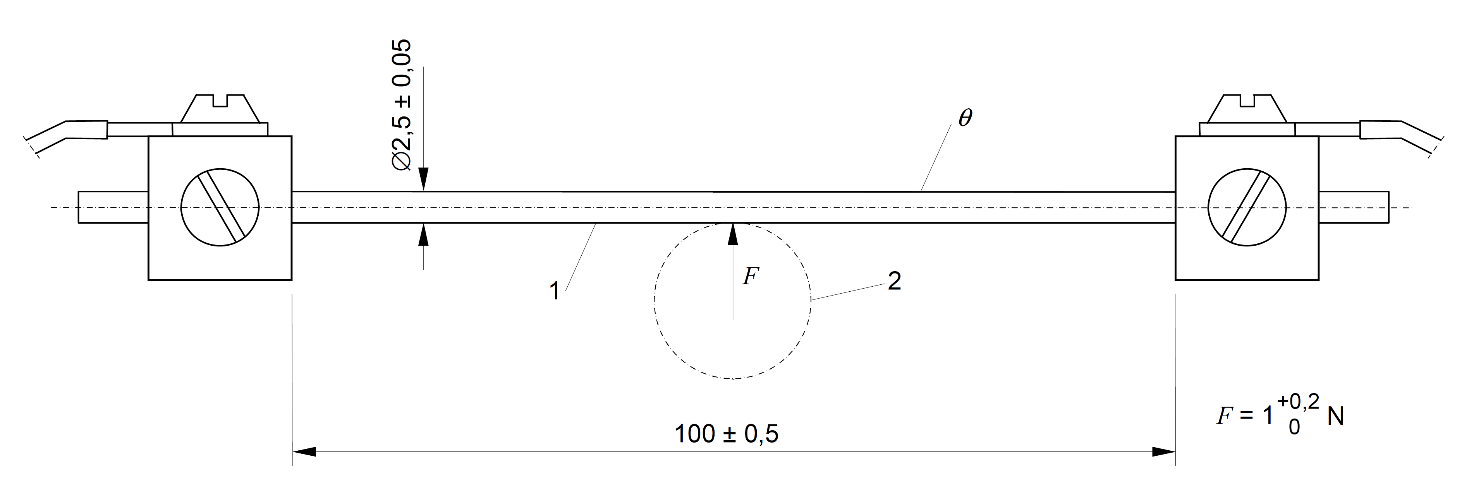 Розміри в міліметрахПояснення1 Хромонікелева сталь 18/82 Зварювальний затискувач температура під час випробуванніРисунок 1 – Пристрій для випробувань стійкості до гарячих об’єктівЧерез пруток протікає струм силою (близько 25А) доти, поки не буде досягнуто термічно стабільний стан при температурі  = 300 0+5 °C. Під час випробування повинна зберігатися температура нагрітого прутка. Ця температура повинна бути виміряна контактним термометром або термопарою.Нагрітий пруток потім притискається горизонтально до ізоляції на 2 хвилини. Нагрітий пруток не повинен проникати в ізоляцію і не торкатися струмопровідних частин.Спроба засвітити будь-які гази, які можуть випромінюватися в області контактної точки за допомогою електричної іскри або невеликого полум'я. Якщо гази легкозаймисті, то горіння припиняється, як тільки буде знятий нагрітий пруток.9 Механічні вимоги9.1 Пристрої запобіжніЗварювальний затискувач повинен бути сконструйований так, щоб підтримувати ефективний електричний контакт в нормальному режимі роботи, і не допускати випадкового відділення зварювального затискувача в результаті поздовжнього натягу.Якщо в затискувачі є пружини, вони не повинні складати частину шляху проходження струму, якщо випробувальний струм, наведений в табл. 1, не оминає їх постійно по закріпленому провіднику, здатному витримувати цей струм.Відповідність вимогам перевіряють за допомогою візуального огляду і наступного випробування:Зварювальний затискувач встановлюють відповідно до інструкцій виробника зі зварювальним кабелем максимальної площі поперечного перерізу, довжиною 5 м і з'єднувальним пристроєм. Зварювальний кабель згинають, утворюючи пучок, не більше 0,4 м в довжину. Зварювальний затискувач прикріплюють до пластину з низьковуглецевої сталі без домішок товщиною 3 мм. Сталеву пластину підвішують так, щоб пучок кабелю впливав на зварювальний затискач як вертикальне поздовжнє навантаження протягом 1 хв.Випробування пройдено, якщо зварювальний затискач залишається прикріпленим до сталевій пластини.9.2 Вхід зварювального кабелюКабельні входи зварювального затискувача повинні бути сконструйовані таким чином, щоб запобігти пошкодженню кабелю в результаті його згинання.Відповідність повинна бути перевірена візуальним оглядом.9.3 Підключення зварювального кабелюКонструкція зварювального затискувача повинна бути такою, щоб зварювальні кабелі з площею поперечного перерізу в діапазоні, зазначеному виробником, могли бути замінені. З'єднання повинне не роз'єднуючи витримувати механічне напруження при випробуванні на розтяг. Зварювальний затискувач може бути забезпечений адаптером, щоб збільшити діапазон встановлення.Відповідність повинна бути перевірена візуальним оглядом і наступним випробуванням:Зварювальний затискувач з'єднують відповідно до інструкцій виробника зі зварювальним кабелем максимальної площі поперечного перерізу. З'єднання 10 раз тягнуть із зусиллям 40 Н/мм² площі поперечного перерізу, максимум з силою 2 000 Н, прикладеного до зварювального кабелю. Зусилля кожен раз поступово збільшують від нуля до заданого значення протягом 1 с, і витримують протягом 1 с.Після випробування провідник не повинен бути помітно зміщений.Це випробування повторюють зі зварювальним кабелем, що має мінімально допустиму площу поперечного перерізу, як зазначено виробником.Якщо передбачено кілька способів кріплення кабелю, то всі способи повинні бути випробувані.9.4 Стійкість при падінніЗварювальний затискувач повинен витримувати випробування на падіння без погіршення механічних властивостей.Відповідність вимогам перевіряють за допомогою наступного випробування, роботи в ручному режимі і візуальним оглядом.Піднімають затиск без закріпленого кабелю на висоту 5 м над сталевою плитою товщиною 10 мм, випускають без додавання початкової швидкості, і дозволяють впасти на сталеву плиту. Проводять цю процедуру 10 разів з різною початковою висотою розташування затискувача.10 МаркуванняНаступна інформація повинна бути чітко і стійким способом вказана наступна інформація:a)	назва виробника, розповсюджувача, імпортера чи зареєстрована торгова марка;b)	номінальний струм;c)	максимально допустима площа поперечного перерізу зварювального кабелю;d)	мінімально допустима площа поперечного перерізу зварювального кабелю;e)	посилання на даний стандарт, яке підтверджує, що зварювальний затискувач відповідає його вимогам;Відповідність повинна бути перевірена можливістю прочитання маркування.11 Інструкція з експлуатаціїКожний зварювальний затискувач повинен поставлятися з інструкцією з експлуатації, що містить наступну інформацію:a)	правильне з'єднання і роз'єднання зварювального затискувача;b)	правильне приєднання зварювального кабелю;c)	вибір зварювального кабелю, його типу і розміру;d)	взаємозв'язок допустимої сили струму і робочого циклу;Відповідність повинна бути перевірена вивченням інструкції з експлуатації.Додаток ZA
(обов’язковий)

Нормативні посилання на міжнародні публікації з відповідними європейськими виданнямиНаведені нижче документи, повністю або частково, нормативно посилаються на цей документ і є незамінними для його застосування. Для датованих посилань застосовується лише цитоване видання. Для недатованих посилань застосовується останнє видання зазначеного документа (включаючи будь-які зміни).Примітка. Коли міжнародне видання було змінено за допомогою загальних модифікацій, позначених (mod), застосовується відповідний EN / HD.Додаток А
(довідковий)
БібліографіяHD 516 S2, Guide to use low voltage harmonized cablesДодаток НA
(довідковий)

Перелік національних стандартів України, ідентичних з європейськими стандартами, посилання на які є в цьому стандартіПід час розроблення проекту цього стандарту були використані національні стандарти, що наведені нижче: ДСТУ EN 60974-1:2014, Устатковання для дугового зварювання. Частина 1. Джерела живлення для зварювання (EN 60974-1:2012, IDT)Голова ТК 44 
«Зварювання та споріднені процеси»					Л.М. ЛобановКод УКНД 25.160.10Ключові слова: дугове зварювання, зварювальні затискувачі, електричне з’єднання, обладнання, позначення, вимоги безпеки, експлуатаційні вимоги, типові випробування, маркування.НАЦІОНАЛЬНЕ ПОЯСНЕННЯIEC 60050-151, Міжнародний електротехнічний словник – Частина  151: Електричні та магнітні пристроїIEC 60974-1, Устаткування для дугового зварювання. Частина 1. Джерела живлення для зварюванняДіапазон площі поперечного перерізумм2Струм випробування на зварювальному затискувачі при 60 % робочому циклі, АСтрум випробування на зварювальному затискувачі при 100 % робочому циклі, Адо 680706 - 101258710 - 1615011716 - 2520015725 - 3525019635 - 5030024850 - 7040030970 - 95500374Примітка. Значення випробувального струму при 100% робочому циклі основані на гранично допустимому струмі навантаження кабелю, наведеного в табл. 10 HD 516 S2.Примітка. Значення випробувального струму при 100% робочому циклі основані на гранично допустимому струмі навантаження кабелю, наведеного в табл. 10 HD 516 S2.Примітка. Значення випробувального струму при 100% робочому циклі основані на гранично допустимому струмі навантаження кабелю, наведеного в табл. 10 HD 516 S2.ПублікаціяРікНазваEN/HDРікIEC 60050-151-International Electrotechnical Vocabulary (IEV) -Part 151: Electrical and magnetic devices--IEC 60974-1-Arc welding equipment - Part 1: Welding power sourcesEN 60974-1-